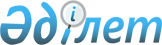 О внесении изменений и дополнений в некоторые решения Правительства Республики Казахстан и о признании утратившим силу постановления Правительства Республики Казахстан от 18 ноября 1997 года № 1604Постановление Правительства Республики Казахстан от 6 июля 1999 года № 936

      Правительство Республики Казахстан постановляет: 

      1. Признать утратившими силу: 

      пункты 2, 3 постановления Правительства Республики Казахстан от 1 августа 1997 года № 1206 P971206_ "Об управлении распределительными электросетевыми компаниями"; 

      постановление Правительства Республики Казахстан от 18 ноября 1997 года № 1604 P971604_ "О внесении дополнения в постановление Правительства Республики Казахстан от 1 августа 1997 года № 1206"; 

      пункт 1 постановления Правительства Республики Казахстан от 8 августа 1997 года № 1242 P971242_ "О передаче в управление государственного пакета акций акционерного общества "Экибастузская ГРЭС-2"; 

      пункт 4 постановления Правительства Республики Казахстан от 4 февраля 1998 года № 76 P980076_ "Вопросы создания акционерного общества" Шардаринская ГЭС". 

      2. Внести в постановление Правительства Республики Казахстан от 27 мая 1999 года № 659 "О передаче прав по владению и пользованию государственными пакетами акций и государственными долями в организациях, находящихся в республиканской собственности" следующие дополнения: 

      в приложении к указанному постановлению: 

      раздел "Министерству энергетики, индустрии и торговли Республики Казахстан" дополнить строками с порядковыми 118-1 - 118-15 следующего содержания:      "118-1 ПВЛ-000617 ОАО "Экибастузская ГРЭС-2";     "118-2  АКТ-001006 ОАО "Актюбинская распределительная электросетевая компания" ("Актюбэнерго");     "118-3 АТР-000984 ОАО "Атырауская распределительная электросетевая компания";     "118-4 КРГ-00014 ОАО "Жезказганская распределительная электросетеваякомпания";     "118-5 ЗКО-001316 ОАО "Западно-Казахстанская распределительная электросетевая компания ("Уральскэнерго");     "118-6 КСТ-000005 ОАО "Костанайская распределительная электросетевая компания";     "118-7 ТРГ-000011 ОАО "Южные электрические сети";     "118-8 ЮКО-000014 ОАО "Южно-Казахстанская распределительнаяэлектросетевая компания";     "118-9 ЮКО-010227 ОАО "Туркестанэнерго";     "118-10 ВКО-001231 ОАО "Алтайэнерго";     "118-11 ВКО-001554 ОАО "Семипалатинская распределительнаяэлектросетевая компания";     "118-12 СКО-000013 ОАО "Кокшетауская распределительная электросетеваякомпания";     "118-13 МНГ-00223 ОАО "Мангистауская распределительная электросетевая компания";     "118-14 ЮКО-010230 ОАО "Шардаринская гидроэлектростанция";     "118-15 КЗО-000003 ОАО "Кызылординская распределительная электросетевая компания".     3. Настоящее постановление вступает в силу со дня подписания.     Премьер-Министр   Республики Казахстан     (Специалисты: Кушенова Д.                  Жакупова Э.) 
					© 2012. РГП на ПХВ «Институт законодательства и правовой информации Республики Казахстан» Министерства юстиции Республики Казахстан
				